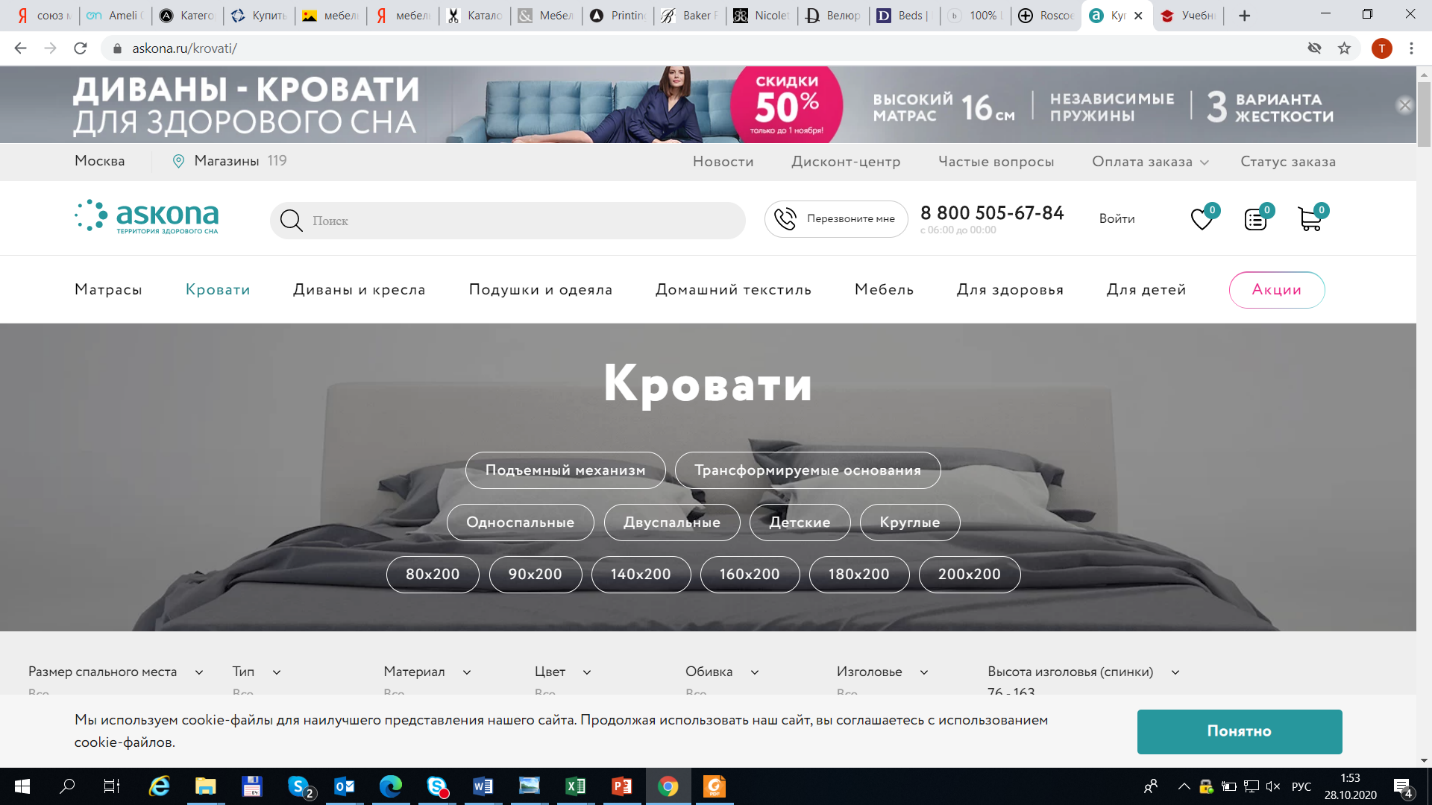 Уважаемый клиент,Благодарим Вас за выбор мебели в компании Аскона. Данные рекомендации помогут вам надолго сохранить идеальный внешний вид мебели в текстильной обивке.Вами выбран материал из коллекции  Shammy.Ткань Shammy  относится к категории мебельной замши.Искусственная замша – обивочная ткань нового поколения. Сочетает изящность и внешнюю эстетику натуральной замши с высокими прочностью и качеством современных материалов. Shammy – нежная и бархатистая на ощупь ткань с мягким ворсом. Искусственная замша отличается характерным «мраморным» окрасом, устойчива к ультрафиолету, надолго сохраняет цвет. Хорошо пропускает воздух и устойчива к механическим воздействиям: не растягивается и не деформируется.  Благодаря защитному покрытию имеет водоотталкивающие свойства, практична в эксплуатации: легко чистится и не требует специального ухода, Shammy придаст мебели особые элегантность и шарм, наполнит пространство уютом и теплом и подчеркнет респектабельность интерьера. Рекомендации по уходу:Рекомендуется беречь от воздействия прямых солнечных лучей и ламп накаливания.Для самостоятельной очистки допускается использование специальных моющих средств, предназначенных для ухода за мебельными тканями.При удалении загрязнений рекомендуется использовать неконцентрированный мыльный раствор.Рекомендована сухая чистка пылесосом. При условии использования накладки с мягкой щетиной.Рекомендуется удалять пыль при помощи влажной губки или салфетки.Разрешена сухая химчистка от специализированных компаний.Рекомендуется беречь от домашних животных.Технические характеристики:Тип ткани: искусственная замшаСостав: 100% полиэстерИзносостойкость к истиранию: 25 000 циклов (для мебели норма не ниже 7000 циклов).Производитель: Китай